УТВЕРЖДЕНАпостановлением Администрациигородского округа "Город Архангельск"от 9 марта 2022 г. № 466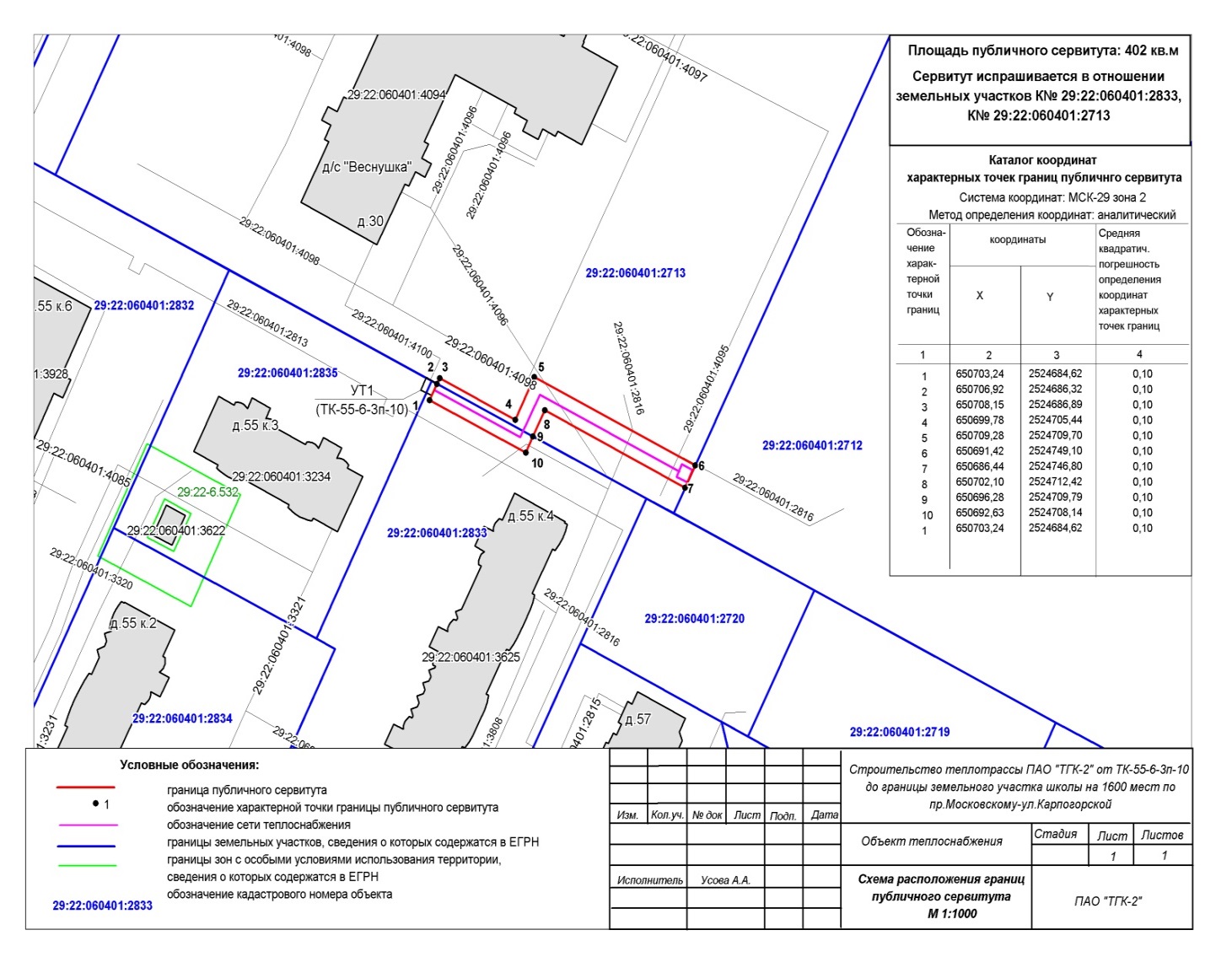 ___________